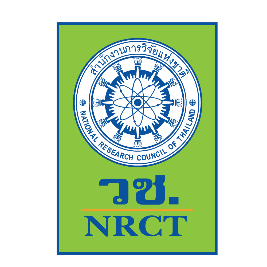 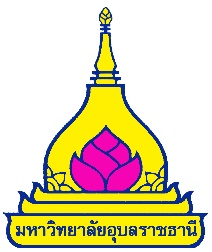 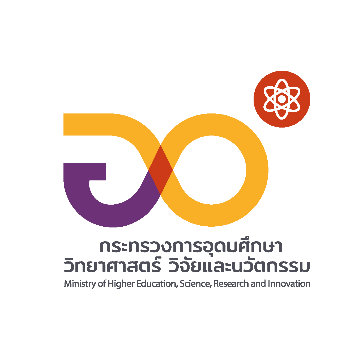 ใบสมัครเข้ารับการฝึกอบรมโครงการ “สร้างนักวิจัยรุ่นใหม่” (ลูกไก่)สำนักงานการวิจัยแห่งชาติ (วช.) 
ร่วมกับมหาวิทยาลัยอุบลราชธานีรุ่นที่ 8วันที่ 6 – 10 กันยายน 2564เวลา ๐๘.๓๐ – ๑๙.๐๐ น.
ณ โรงแรมยูเพลส มหาวิทยาลัยอุบลราชธานีรายละเอียดการสมัครเข้ารับการฝึกอบรมใบสมัครมีทั้งหมด ๕ หน้า ประกอบด้วย๑. แบบฟอร์มกรอกข้อมูลผู้สมัคร (หน้า ๑-๕)๒. หนังสือรับรองการเข้ารับการฝึกอบรม (หน้า ๖)หลักฐานประกอบการสมัคร๑. ใบสมัครที่ผู้สมัครกรอกข้อมูลครบถ้วนชัดเจน 	๒. รูปถ่ายสี สำหรับติดใบสมัครขนาดไม่เกิน ๒ นิ้ว จำนวน ๑ รูป ถ่ายไว้ไม่เกิน ๑ ปีคุณสมบัติ และการพิจารณาผู้เข้ารับการฝึกอบรม ๑. คุณสมบัติผู้สมัครเข้ารับการฝึกอบรม๑.๑ วุฒิการศึกษา	ปริญญาตรี ขึ้นไปหรือเทียบเท่า๑.๒ อายุ	ไม่เกิน ๕๐ ปี ณ ปีที่สมัคร๑.๓ สัญชาติ	ไทย๑.๔ คุณสมบัติ	(๑) ปฏิบัติงานในหน่วยงานภาครัฐ หรือเอกชน หรือหน่วยงานท้องถิ่น				(๒) ไม่มีประสบการณ์ด้านการวิจัย หรือประสบการณ์ด้านการวิจัยไม่เกิน ๒ ปี      และไม่เคยเป็นหัวหน้าโครงการวิจัย				(๓) กรณีเป็นอาจารย์จากสถาบันอุดมศึกษา ต้องไม่มีตำแหน่งทางวิชาการ ระดับ     ผู้ช่วยศาสตราจารย์ หรือสูงกว่า 				(๔) กรณีเป็นบุคลากรภาครัฐ/สถาบันการศึกษา ต้องไม่มีตำแหน่งระดับชำนาญ     การพิเศษหรือเทียบเท่า หรือสูงกว่า(๕) กรณีอื่น ๆ ที่ไม่ได้ระบุ ให้ขึ้นอยู่กับดุลพินิจของ วช. โดยคณะทำงานพัฒนา     บุคลากรด้านการวิจัยและนวัตกรรม “โครงการพัฒนาวิทยากรหลักสูตร     การพัฒนานักวิจัย (Training for the Trainers)” และ “โครงการสร้าง     นักวิจัยรุ่นใหม่” พิจารณาเป็นรายกรณีทั้งนี้ ผู้สมัครเข้ารับการอบรมต้องได้รับการรับรองจากหัวหน้าส่วนราชการหรือหน่วยงานต้นสังกัด สามารถดูรายละเอียดโครงการและสมัครได้ที่หน่วยงานเครือข่ายด้านการวิจัยที่ลงนามบันทึกข้อตกลงความร่วมมือทางวิชาการฯ กับ วช.๒. การพิจารณาคัดเลือกผู้เข้ารับการฝึกอบรม๒.๑ หน่วยงานเครือข่ายด้านการวิจัย (ผู้จัด) รับสมัคร และกลั่นกรองพร้อมพิจารณาคุณสมบัติของผู้สมัครเพื่อนำส่งให้ วช. ก่อนจัดอบรม อย่างน้อย ๒ สัปดาห์ ๒.๒ วช. โดย คณะทำงานพัฒนาบุคลากรด้านการวิจัยและนวัตกรรม “โครงการพัฒนาวิทยากรหลักสูตรการพัฒนานักวิจัย (Training for the Trainers)” และ โครงการ “สร้างนักวิจัยรุ่นใหม่” พิจารณาให้การรับรองและให้ความเห็นชอบก่อนนำเสนอ วช. ก่อนจัดอบรม อย่างน้อย ๒ สัปดาห์๒.๓ วช. ประกาศรายชื่อผู้ผ่านการคัดเลือกก่อนจัดอบรมข้อมูลทั่วไปชื่อ................................................................นามสกุล...............................................................ชื่อ และนามสกุล ภาษาอังกฤษ (ตัวพิมพ์ใหญ่)NAME…………………………………………….......SURNAME………………………………..…………………ที่อยู่ปัจจุบันเลขที่.......................หมู่ที่......................ซอย............................................................................ถนน.........................................................แขวง/ตำบล................................................................เขต/อำเภอ...............................................จังหวัด..............................................รหัสไปรษณีย์........................................โทรศัพท์........................................................................มือถือ........................................................................................โทรสาร..........................................................................E-mail........................................................................................วันเดือนปีเกิด.................................................................อายุ............................................................................................2. ข้อมูลด้านการศึกษา3. ข้อมูลด้านการทำงานตำแหน่งทางวิชาการ........................................................................................................................................................ตำแหน่งในหน่วยงาน......................................................................................................................................................สังกัด: ฝ่าย/กอง/สำนัก..................................................................................................................................................หน่วยงาน/องค์กร/กระทรวง..........................................................................................................................................ที่อยู่ที่ทำงานเลขที่...............หมู่ที่................ซอย.....................................................ถนน.....................................................................แขวง/ตำบล.......................................................เขต/อำเภอ...........................................................................................จังหวัด...............................................................รหัสไปรษณีย์........................................................................................โทรศัพท์.............................................................โทรสาร................................................................................................ลักษณะความรับผิดชอบของผู้สมัคร ..................................................................................................................................................................................................................................................................................................................................................................................................................................................................................................................................................................๔. ข้อมูลด้านประสบการณ์ประสบการณ์การทำงานในหน่วยงาน............................................................ปี ประสบการณ์ทำงานด้านพัฒนาหรือวิจัย.......................................................ปีประสบการณ์ในการเป็นหัวหน้าโครงการวิจัย จำนวน....................... โครงการ.............................................................................................................................................................................................................................................................................................................................................................................................................................................................................................................................................................................................................................................................................................................................................................................................................................................................................................................................................................................................................................................................................................................................................................................................................................................................................................................................................................................................................................................................................................................โปรดเลือกความสนใจ ๓ ลำดับ ตามแผนงานเสริมสร้างศักยภาพและพัฒนานักวิจัยรุ่นใหม่ตามทิศทางยุทธศาสตร์การวิจัยและนวัตกรรม ประเภทนักวิจัยรุ่นใหม่ (แม่ไก่-ลูกไก่) ประจำปี ๒๕๖๒ 
เพื่อใช้ประกอบการจัดกลุ่มในการทำกิจกรรมภาคปฏิบัติ 
เมื่อได้รับการคัดเลือกให้เข้ารับการฝึกอบรม*ระบุหมาย ๑ ๒ และ ๓ ในประเด็นที่ท่านสนใจ วิธีการจัดกลุ่ม ผู้จัดจะจัดกลุ่มจำนวนไม่เกิน ๖ กลุ่ม โดยพิจารณาจากลำดับความสนใจของผู้มีสิทธิ์เข้าอบรม โดยเรียงจากลำดับที่ ๑ ก่อน และให้มีการกระจายหน่วยงาน หากกลุ่มที่ท่านเลือกเต็ม/หรือมีผู้เลือกน้อย จะพิจารณาความสนใจในลำดับที่ ๒ และ ๓ ต่อไปตัวอย่างหมายเหตุ : การกำหนดประเด็นวิจัยเพื่อทำกิจกรรมกลุ่มขอให้สอดคล้องกับบริษัทของพื้นที่ 
หรือทุนพัฒนาบัณฑิตศึกษา ของ วช. ดังเอกสารแนบเพื่อประโยชน์ในการปฏิบัติตามพระราชบัญญัติข้อมูลข่าวสารของทางราชการ พ.ศ.๒๕๔๐ ข้าพเจ้าแจ้งความประสงค์ไว้ ณ ที่นี้ว่า เอกสารข้อมูลที่ข้าพเจ้าระบุไว้ในใบสมัครนี้เป็นข้อมูลส่วนบุคคลของข้าพเจ้า อันเป็น
การบ่งชี้ตัวของข้าพเจ้าที่อยู่ในครอบครองของผู้จัด นั้นในกรณีที่มีผู้อื่นมาขอตรวจสอบ หรือขอคัดสำเนาเอกสารดังกล่าว ข้าพเจ้า□ ยินยอม		□ ไม่ยินยอม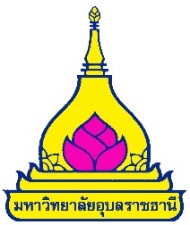 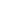 หนังสือรับรองการเข้ารับการฝึกอบรมโครงการ “สร้างนักวิจัยรุ่นใหม่” (ลูกไก่) รุ่นที่ ๘วันที่ 6 – 10 กันยายน 2564เวลา ๐๘.๓๐ – ๑๙.๐๐ น.ณ โรงแรมยูเพลส มหาวิทยาลัยอุบลราชธานีข้าพเจ้า............................................................................................................................................................ตำแหน่ง.............................................................................หน่วยงาน............................................................................ผู้บังคับบัญชาของ............................................................................................................. ผู้สมัครเข้ารับการฝึกอบรมโครงการ “สร้างนักวิจัยรุ่นใหม่” (ลูกไก่)ข้าพเจ้าขอรับรองต่อมหาวิทยาลัยอุบลราชธานี ที่ทำหน้าที่พิจารณาคัดเลือก ว่าหากผู้สมัครได้รับการคัดเลือกเข้ารับการฝึกอบรม ในโครงการ “สร้างนักวิจัยรุ่นใหม่” (ลูกไก่) หน่วยงานต้นสังกัดยินยอม และสนับสนุนให้ผู้สมัครข้างต้นเข้ารับการฝึกอบรมในระหว่างวันที่ 6 – 10 กันยายน 2564 เวลา ๐๘.๓๐ – ๑๙.๐๐ น. ณ โรงแรมยูเพลส มหาวิทยาลัยอุบลราชธานี โดยไม่ถือเป็นวันลา หรือขาดการปฏิบัติงาน สำหรับข้าราชการ พนักงาน และบุคลากรของรัฐ มีสิทธิ์เบิกค่าใช้จ่ายต่างๆ ได้จากหน่วยงานต้นสังกัด ตามระเบียบกระทรวงการคลังหมายเหตุ	๑. ผู้รับรองต้องเป็นผู้มีอำนาจอนุมัติให้ผู้สมัครเข้ารับการฝึกอบรมได้ตลอดหลักสูตร
		๒. หากผู้มีสิทธิ์เข้ารับการฝึกอบรมไม่สามารถเข้ารับรับการฝึกอบรมได้ครบตามที่หลักสูตรกำหนด โดยไม่แจ้งเหตุจำเป็นสุดวิสัยอย่างเป็นทางการต่อผู้จัดฝึกอบรม ขอสงวนสิทธิ์ในการพิจารณาเข้ารับการฝึกอบรมครั้งต่อไป และจะมีหนังสือแจ้งรายงานต่อผู้มีอำนาจอนุมัติต่อไป	โปรดส่งข้อมูลใบสมัครนี้ให้ทาง ที่อยู่ : สำนักงานส่งเสริมบริหารงานวิจัย บริการวิชาการและทำนุบำรุงศิลปวัฒนธรรมสำนักงานอธิการบดี มหาวิทยาลัยอุบลราชธานี 85 ถนนสถลมาร์ค ตำบลเมืองศรีไค อำเภอวารินชำราบ จังหวัดอุบลราชธานี 34190ผู้ประสานงาน : นางสาวโฉมสอางค์  ไชยยงค์ โทร. 0-4535-304๕ , 089-5461732  E-mail : chomsaang.c@ubu.ac.th ระดับการศึกษาวุฒิที่ได้รับสถาบันการศึกษาปี พ.ศ.ปริญญาตรีปริญญาโทปริญญาเอกอื่นๆ (โปรดระบุ)............................๑. การเพิ่มมูลค่าผลิตผลทางด้านการเกษตร๒. การบริหารจัดการทรัพยากรน้ำ และสิ่งแวดล้อม๓. การศึกษา มนุษยศาสตร์ และประชาคมอาเซียน๔. การขนส่งระบบรางและระบบโลจิสติกส์๕. การแพทย์ และสาธารณสุข๖. สมุนไพรไทย อาหารเสริมและสปา๗. อาหารเพื่อเพิ่มคุณค่าและความปลอดภัยสำหรับผู้บริโภค และการค้า๘. การบริหารจัดการการท่องเที่ยว๙. วิสาหกิจชุมชน และวิสาหกิจขนาดกลางและขนาดย่อม (SME)๑๐. พลาสติกชีวภาพ๓๑. การเพิ่มมูลค่าผลิตผลทางด้านการเกษตร๒. การบริหารจัดการทรัพยากรน้ำ และสิ่งแวดล้อม๓. การศึกษา มนุษยศาสตร์ และประชาคมอาเซียน๔. การขนส่งระบบรางและระบบโลจิสติกส์๑๕. การแพทย์ และสาธารณสุข๖. สมุนไพรไทย อาหารเสริมและสปา๗. อาหารเพื่อเพิ่มคุณค่าและความปลอดภัยสำหรับผู้บริโภค และการค้า๒๘. การบริหารจัดการการท่องเที่ยว๙. วิสาหกิจชุมชน และวิสาหกิจขนาดกลางและขนาดย่อม (SME)๑๐. พลาสติกชีวภาพ